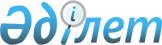 Об установлении ограничительных мероприятий на территории крестьянского хозяйства "Едіге" расположенного в Торайгырском сельском округе Баянаульского районаРешение акима Торайгырского сельского округа Баянаульского района Павлодарской области от 26 марта 2020 года № 1-04/13. Зарегистрировано Департаментом юстиции Павлодарской области 26 марта 2020 года № 6766
      В соответствии с пунктом 2 статьи 35 Закона Республики Казахстан от 23 января 2001 года "О местном государственном управлении и самоуправлении в Республике Казахстан", подпунктом 7) статьи 10-1 Закона Республики Казахстан от 10 июля 2002 года "О ветеринарии" и на основании представления главного государственного ветеринарно-санитарного инспектора Баянаульского района от 27 февраля 2020 года № 2-19/43, аким Торайгырского сельского округа РЕШИЛ:
      1. В связи с выявлением болезни бешенства крупного рогатого скота установить ограничительные мероприятия на территории крестьянского хозяйства "Едіге" расположенного в Торайгырском сельском округе Баянаульского района. 
      2. Контроль за исполнением настоящего решения оставляю за собой.
      3. Настоящее решение вводится в действие со дня его первого официального опубликования.
					© 2012. РГП на ПХВ «Институт законодательства и правовой информации Республики Казахстан» Министерства юстиции Республики Казахстан
				
      Аким Торайгырского сельского округа 

А. Абраров
